 Gymnasium Wendelstein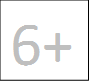 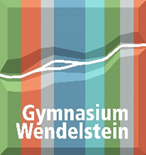   Naturwissenschaftlich-technologisches (NTG) und  Wirtschaftswissenschaftliches Gymnasium (WWG bzw. WSG-W)  Hinweis: Wenn nichts anderes angegeben, erfolgt der Schriftverkehr an die Wohnadresse des*r Schülers*in.  Liegen Besonderheiten vor?Übersicht über die bisherige Schullaufbahn:Versicherung der Richtigkeit der Angaben:Der Aufnahme wird zugestimmt: ( Stammschüler,  Gastschüler,  Aufnahmeprüfung,  Probezeit bis __________)Antrag auf Aufnahme in dieAntrag auf Aufnahme in dieJahrgangsstufe ab Jahrgangsstufe ab Jahrgangsstufe ab Schüler*in: Geschwisterkind an der Schule Geschwisterkind an der Schule Geschwisterkind an der Schule Geschwisterkind an der Schule Geschwisterkind an der Schule Geschwisterkind an der SchuleFamilienname:Vornamen:Vornamen:Geburtsdatum:    Rufname:     Rufname: Geschlecht: männlich männlichBekenntnis:Bekenntnis:römisch-katholischrömisch-katholischrömisch-katholisch weiblich weiblichevangelischevangelischevangelischohne Bekenntnisohne Bekenntnisohne BekenntnisGeburtsort:Geburtsland:Geburtsland:Muttersprache:Staatsangehörigkeit*en:Staatsangehörigkeit*en:Staatsangehörigkeit*en:in Deutschland seit:(TT.MM.JJJJ)Zuzugsart: Zuzugsart: Zuzugsart: Sorgerecht:beide Elternteilenur Vaternur Mutterwohnhaft bei:ElternVaterMutterEltern:Vater:Mutter:Familienname:Vorname:Straße, Hausnr.:PLZ:Wohnort:Ortsteil:Telefon:LRS ja (unsere Schulpsychologin wird sich mit Ihnen in Verbindung setzen) nein neinKörperliche Beeinträchtigungen / chronische Erkrankungen / Allergien …Körperliche Beeinträchtigungen / chronische Erkrankungen / Allergien …Körperliche Beeinträchtigungen / chronische Erkrankungen / Allergien … ja (Bitte füllen Sie ergänzend das Formblatt „Dauerhafte Beeinträchtigung“ aus!) nein neinEinschulungsjahr:besuchte Grundschulen:Jahrgangsstufen:weitere besuchte Schulen:Übersprungene Jahrgangsstufen: nein ja, Jahrgangsstufe:Wiederholungen einer Jahrgangsstufe? keine Wiederholungen Wiederholung der folgenden Jahrgangsstufe: Pflicht freiwilligTeilnahme am Unterricht im Fach:Teilnahme am Unterricht im Fach:Teilnahme am Unterricht im Fach:Teilnahme am Unterricht im Fach:Teilnahme am Unterricht im Fach: kath. Religionslehre ev. Religionslehre Ethik Ethik(Für Schüler*innen römisch-katholischen oder evangelischen Bekenntnisses, die den Ethikunterricht besuchen wollen,
ist ein gesonderter Antrag erforderlich.)(Für Schüler*innen römisch-katholischen oder evangelischen Bekenntnisses, die den Ethikunterricht besuchen wollen,
ist ein gesonderter Antrag erforderlich.)(Für Schüler*innen römisch-katholischen oder evangelischen Bekenntnisses, die den Ethikunterricht besuchen wollen,
ist ein gesonderter Antrag erforderlich.)(Für Schüler*innen römisch-katholischen oder evangelischen Bekenntnisses, die den Ethikunterricht besuchen wollen,
ist ein gesonderter Antrag erforderlich.)(Für Schüler*innen römisch-katholischen oder evangelischen Bekenntnisses, die den Ethikunterricht besuchen wollen,
ist ein gesonderter Antrag erforderlich.)(Für Schüler*innen römisch-katholischen oder evangelischen Bekenntnisses, die den Ethikunterricht besuchen wollen,
ist ein gesonderter Antrag erforderlich.)Zweite Fremdsprache (ab Jgst. 6):Zweite Fremdsprache (ab Jgst. 6):(Voraussichtlich) gewählte Ausbildungsrichtung (ab Jgst. 8):(Voraussichtlich) gewählte Ausbildungsrichtung (ab Jgst. 8): Latein Französisch NTG WWG bzw. WSG-W(Angabe unverbindlich, jedoch für Sachaufwandsträger notwendig.)(Angabe unverbindlich, jedoch für Sachaufwandsträger notwendig.)Offene Ganztagsschule: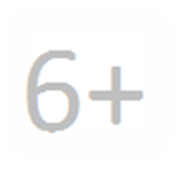 Offene Ganztagsschule: ja (zusätzlich gesonderte Anmeldung erforderlich) neinAusreichender Masernschutz vorhanden? Ausreichender Masernschutz vorhanden? Ausreichender Masernschutz vorhanden?  ja (liegt der abgehenden Schule bereits vor) nein noch in KlärungOrt, DatumUnterschrift eines ErziehungsberechtigtenWendelstein, Dr. Johannes Novotný, OStD
Schulleiter